                        ATATATÜRK’ÜN HAYATI 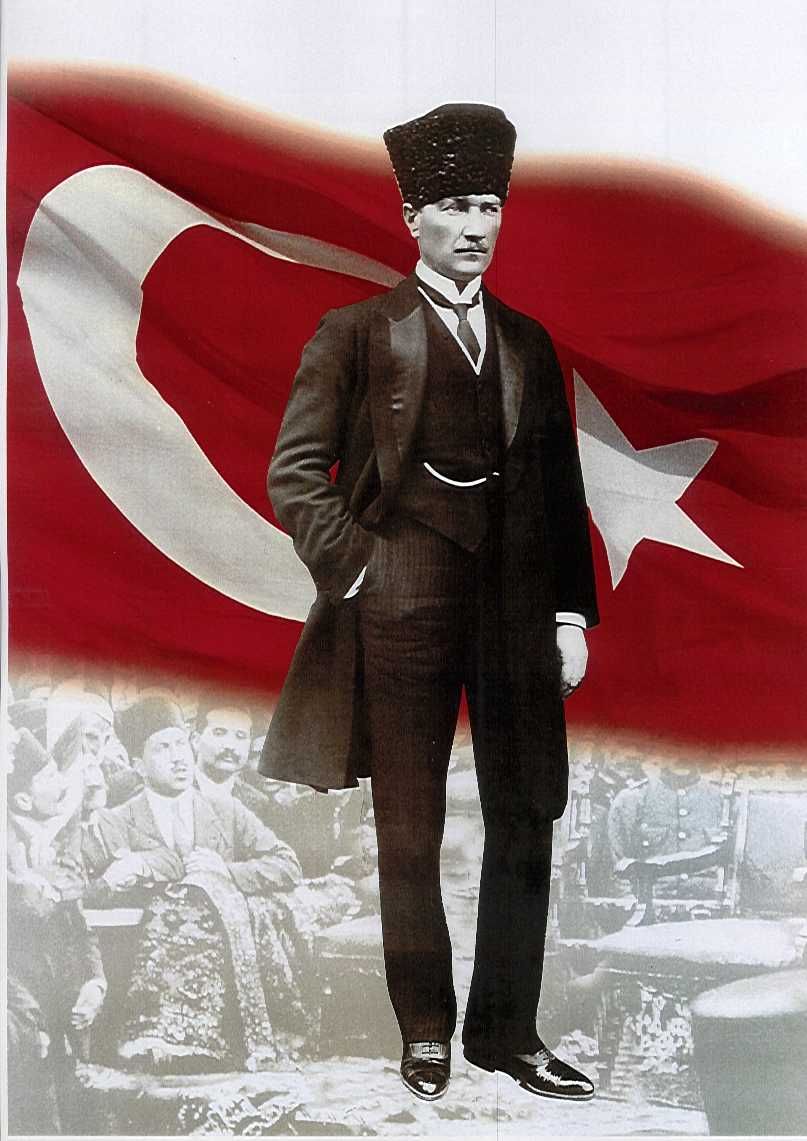 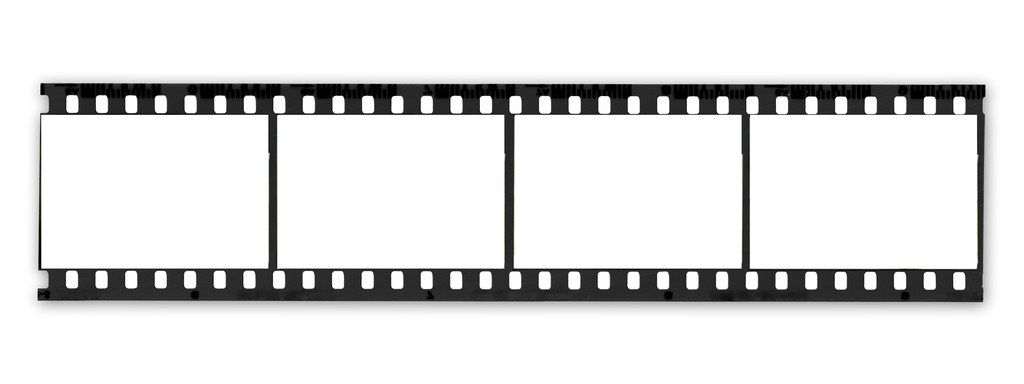 